Attachment B: Registration Form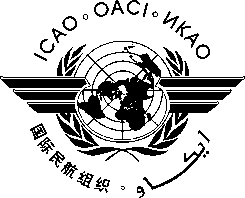                          International Civil Aviation Organization UPSET PREVENTION AND RECOVERY TRAINING (UPRT) WORKSHOP (Toulouse, France, 8 - 9 September, 2016)REGISTRATION FORMPlease fill and forward the form in the same (MS Word) format to icaowacaf@icao.int or Mr. Kebba Lamin Jammeh at kjammeh@icao.int. Do not fax, scan or change format to PDF.Insert information in the grey empty boxesWhere appropriate, click to make the appropriate selectionPlease fill and forward the form in the same (MS Word) format to icaowacaf@icao.int or Mr. Kebba Lamin Jammeh at kjammeh@icao.int. Do not fax, scan or change format to PDF.Insert information in the grey empty boxesWhere appropriate, click to make the appropriate selectionPlease fill and forward the form in the same (MS Word) format to icaowacaf@icao.int or Mr. Kebba Lamin Jammeh at kjammeh@icao.int. Do not fax, scan or change format to PDF.Insert information in the grey empty boxesWhere appropriate, click to make the appropriate selectionPlease fill and forward the form in the same (MS Word) format to icaowacaf@icao.int or Mr. Kebba Lamin Jammeh at kjammeh@icao.int. Do not fax, scan or change format to PDF.Insert information in the grey empty boxesWhere appropriate, click to make the appropriate selectionSurnameGiven Name (s)Given Name (s)Job TitleJob TitleState/OrganizationState/OrganizationMailing AddressMailing AddressTelephoneTelephoneFaxFaxE-mail addressE-mail addressDo you intend to participate in the simulator demonstration session? Do you intend to participate in the simulator demonstration session? YES/NOIf YES, please attach a scanned copy of your passport YES/NOIf YES, please attach a scanned copy of your passport YES/NOIf YES, please attach a scanned copy of your passport 